RESULTADO – TOMADA DE PREÇONº20222710EXA31562HEMUO Instituto de Gestão e Humanização – IGH, entidade de direito privado e sem finslucrativos, classificado como Organização Social, vem tornar público o resultado daTomada de Preços, com a finalidade de adquirir bens, insumos e serviços para o HMI -Hospital Materno Infantil, com endereço à Rua R-7, S/N, Setor Oeste, Goiânia, CEP: 74.125-090.OBS: ENVIADO PDF DE CONFIRMAÇÃO BIONEXO COM AS INFORMAÇÕES DE RESULTADOVENCEDOROBJETOQUANTVALORUNITÁRIOR$ 750,00VALORTOTALR$ 750,00TULIOPARECER DERMATOLOGISTA1DERMATOLOG PEDIÁTRICO PACIENTE:ISTA LTDACNPJ:47.296.229/0001-89407.296.229/001-8931562/2022Goiânia/GO, 31 de outubro de 2022.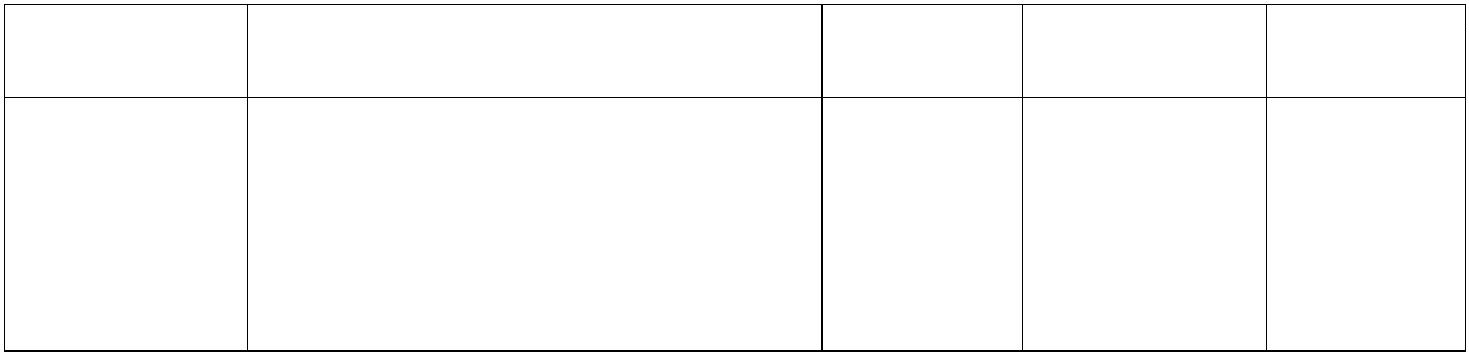 